The following codes were written by Tianye Jia and Sylvane Desrivières. If you have any questions related to these analyses, please contact us at enigma.epihelpdesk@gmail.com.Files required for these analysesMethylation data – The following data, generated by our ENIGMA-Epigenetics QC protocol will be used: "./Quan-norm.rda" (Beta values after quantile normalization)"./fast_svd.rda" (Principle components of beta values)"./cellcount.rda" (Estimated cell type proportion)"./RGset.rda"  (Raw Dataset after QC)Subcortical volumes – These should be the LandRvolumes.csv file containing the subcortical brain volumes (after quality control) used for ENIGMA2. Please, provide brain volumes extracted with FSL if possible. The LandRvolumes.csv file should look like this: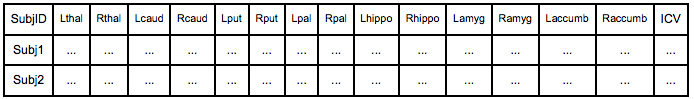 Covariates file–The same files used for ENIGMA2 will also be used. This comma delimited (.csv) text file should contain the following columns: SubjID, Age, Sex. Additional columns for dummy covariates (i.e. a covariate to control for different acquisitions sites, if applicable), etc is optional. In addition, the first 4 principal components of the beta value, i.e. from "./fast_svd.rda", and the first two components of estimated cell-type proportion, i.e. from "./cellcount.rda", will also be included as control variables. The relevant code of combining data will be provided.If your cohort has only healthy controls, only patients and twin study, this file should be named SubCortCovs.csv and look like this: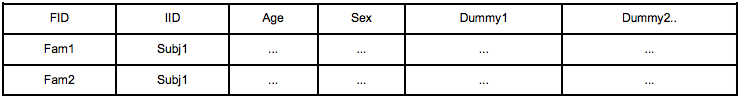 For your cohort has both patients and healthy controls, you should include a covariate called "AffectionStatus", coded as a binary indicator variable where Controls = 0 and Patients = 1. The final file, saved as SubCortCovs.csv, should have the following columns at a minimum: SubjID, Age, Sex, AffectionStatus. Additional columns for dummy covariates (i.e. a covariate to control for different acquisitions sites, if applicable) is optional. Note we will have three outputs for the whole sample, the case individuals only and the control individuals only.Note 1: !! Please make sure that missing data has been recoded as NA in these files!! Self-coded missing data should be transformed to NA through Data== -9 <- NA, where Data should be replaced with the name of your data file in question and -9 should be replaced with your self-coded missing data value. Note 2: Sex must be specified as follows: (Males=1, Females=2), and "FID" and "IID" should be named exactly the same in all files.Note 3: If population stratification is of reasonable concern, the self-reported ethnicity information should be included in the covariates file, i.e. as dummy variables. As an alternative, the first 4 MDS of genetic data can also be included. #######################Preparing files####################Provide cohort namecohort = "IMAGEN" #change for the name of your cohort###Probe Quality Check####library(minfi)library(minfiData)load("./Quan-norm.rda") #variable object will be loadedload("./RGset.rda") #variable RGset will be loaded#Adding SNP info to the data objectWithSNPinfo <- addSnpInfo(object)#Dropping probes that contain either a SNP at the CpG interrogation or at the single nucleotide extensionobjectSNPQCed<- dropLociWithSnps(objectWithSNPinfo, snps=c("SBE","CpG", "Probe"), maf=0.05)detP <- detectionP(RGset)Match1 <- match(colnames(objectSNPQCed),colnames(detP))Match2 <- match(rownames(objectSNPQCed),rownames(detP))detPSNPQCed <- detP[Match2[!is.na(Match2)],Match1[!is.na(Match1)]]failed <- detPSNPQCed >0.01beta <- getBeta(objectSNPQCed)###Drop probes that failed quality control via the detection p-value in greater than 20% of samplesfailedCG02 <- rowMeans(failed)>0.2####Get the list non-variable CpG sites i.e. those where beta values for all samples are ≤20% or ≥80%ProbeInvar <- (rowSums(beta<=0.2)==ncol(beta))|(rowSums(beta>=0.8)==ncol(beta)) #Mark probes with either all beta value <=0.2 or all beta value>=0.80ListInvarProbe <- rownames(beta)[which(ProbeInvar)] #Generate a list of probes marked as invariant.#This list will be included in the output file that you will send us###Remove sex chromosome probes#####keepIndex=!seqnames(objectSNPQCed)%in%c("chrX","chrY") #mark probes on X and Y chromosomekeepIndex <- keepIndex&(!failedCG02) #Combine with failed probesbeta[failed] <- NA #Remove all probes with detected P-value >0.01.betaQC <- beta[which(keepIndex),] #Remove probes##Reformat beta value to match the format suggested aboveMethy <- as.data.frame(t(betaQC)) #load quantile normalized methylation dataMethy$Subject <- colnames(betaQC) #add subject ID to the methylation data as the last columnMethy <- Methy[,c(ncol(Methy),1:(ncol(Methy)-1))] #re-order the column and making the subject ID as the first columnMethyName <- colnames(Methy)[-c(1)] #output probe namesload("./fast_svd.rda") #load principal components of beta valuePC_Beta <- as.data.frame(ss$v[,1:4]) #generate a variable with first four principle components of methylationPC_Beta$Subject <- Methy$Subject #add subject ID to the component variable load("./cellcount.rda") #load estimated cell type proportiontmp <- prcomp(cellcount) #generate principle components of cell countpc_cell <- as.data.frame(tmp$x[,1:2]) #Generate a variable with subject ID and first 2 PCs of cellcountpc_cell$Subject <- rownames(pc_cell) #Add row names###Read and format Subcortical volumes ####Raw_Struc <- read.csv("./LandRvolumes.csv", header=T) #Please ensure the format of the  ‘LandRvolumes.csv’ file is as illustrated above. Struc <- matrix(data=0, ncol=8, nrow=nrow(Raw_Struc)) #Generate a new matrix for the mean of L/R subcortical brain regionscolnames(Struc) <- c("Subject","Mthal”, "Mcaud", "Mput", "Mpal", "Mhippo", "Mamyg", "Maccumb") #Provide column names for the mean subcortical brain volumesStruc <- as.data.frame(Struc) #set data as data.frameStruc$Subject = Raw_Struc$SubjID #assign subject ID Struc$Mthal <- rowMeans(Raw_Struc[,c("Lthal","Rthal")]); #calculate mean Thalamus volumeStruc$Mcaud <- rowMeans(Raw_Struc[,c("Lcaud","Rcaud")]); #calculate mean Caudate volumeStruc$Mput <- rowMeans(Raw_Struc[,c("Lput","Rput")]); #calculate mean Putamen volumeStruc$Mpal <- rowMeans(Raw_Struc[,c("Lpal","Rpal")]); #calculate mean Pallidum volumeStruc$Mhippo <- rowMeans(Raw_Struc[,c("Lhippo","Rhippo")]); #calculate mean volume Hippocampus Struc$Mamyg <- rowMeans(Raw_Struc[,c("Lamyg","Ramyg")]); #calculate mean Amygdala volumeStruc$Maccumb <- rowMeans(Raw_Struc[,c("Laccumb","Raccumb)]); #calculate mean Nucleus Accumbens volumeStrucName <- colnames(Struc)[-1] #column names of subcortical brain volumesICV <- Raw_Struc[,c(1,ncol(Raw_Struc))] #generate a separate variable for ICVcolnames(ICV)[1] <- "Subject" #rename the column for easier merging###Read and Combine Covariates Data#####Raw_Cov <- read.csv("./SubCortCovs.csv", header=T) #load covariates file as illustrated above, please remember to include the extra column of ‘AffectStatus’ for case/control sample. Raw_Cov<-Raw_Cov[,-c(1)] #Assume it is the IID that is equal to the Subject ID from Structure and Methylation dataRaw_Cov$Age_Square <- (Raw_Cov$Age)^2 #Add age^2 as the last column of Raw_Cov colnames(Raw_Cov)[1] <- "Subject"Cov <- merge(Raw_Cov, PC_Beta, by="Subject", all=F) #combine covariates and PCs of methylation dataCov <- merge(Cov, pc_cell, by="Subject", all=F) #combine covariates and PCs of cell countCov < merge(Cov, ICV, by="Subject", all=F) #combine covariates and ICVCovName <- colnames(Cov)[-c(1)] #names of covariates###Generating Files with Complete Data across All Data#####Data <- merge(Cov, Struc, by="Subject", all=F) #combine covariates and structure dataMatch <- match(Methy$Subject, Data$Subject) #match methylation sample with combined covariates and structure sample## generate new covariates, structure and methylation data, which have had their individuals matchedCov <- Data[Match[!is.na(Match)],2:(length(CovName)+1)]  #generate covariates with matched individualStruc <- Data[Match[!is.na(Match)],-c(1:(length(CovName)+1))] #generate structure data with matched individualMethy <- Methy[!is.na(Match),-c(1)] #generate methylation data with matched individual#####Linear regression Analysis######Num_Methy <- ncol(Methy) Num_Cov <- ncol(Cov)Num_Struc <- ncol(Struc)##Preparing the output files Origin_Beta <- matrix( data= NA, nrow=Num_Methy, ncol= Num_Struc, byrow=F, dimnames=NULL)colnames(Origin_Beta) <- colnames(Struc)rownames(Origin_Beta) <- colnames(Methy)Origin_SD <- matrix( data= NA, nrow=Num_Methy, ncol= Num_Struc, byrow=F, dimnames=NULL)colnames(Origin_SD) <- colnames(Struc)rownames(Origin_SD) <- colnames(Methy)Origin_P <- matrix( data= NA, nrow=Num_Methy, ncol= Num_Struc, byrow=F, dimnames=NULL)colnames(Origin_P) <- colnames(Struc)rownames(Origin_P) <- colnames(Methy)####################################################################Association analysis: the following section should be run by ALL cohorts except for Twin Studies #######A different code based on GEE for Twin Study will be circulated when it is ready#########################################################################To minimise workload at each site, the following codes are written in such a way that association analyses with all 7 subcortical brain volumes will be performed, but only the outputs from the association analyses with 3 brain volumes (Thalamus, hippocampus and nucleus accumbens) will be selected for our initial meta-analyses.Covar <- matrix(unlist(Cov), ncol=ncol(Cov), byrow=F)for (i in 1:Num_Struc) {	for (j in 1:Num_Methy) {		Out <- summary(lm(Struc[,i]~Covar+Methy[,j]))		Origin_Beta[j,i] <- Out$coefficients[nrow(Out$coefficients),1]		Origin_SD[j,i] <- Out$coefficients[nrow(Out$coefficients),2]		Origin_P[j,i] <- Out$coefficients[nrow(Out$coefficients),4]	}}###Save output filesave(Origin_Beta, Origin_SD, Origin_P, ListInvarProbe, file=paste("./Output_of_",cohort, "_Methylation_and_All_Subcortical_Structure.RData",sep=""),compress=T)#This file should be saved for further reference (contains output for all subcortical volumes), please don’t send it to usSelect_Beta <- Origin_Beta[,c(1,5,7)] #column 1,5,7 are corresponding to ‘Mthal’, ‘Mhippo’ and ‘Maccumb’. Select_SD <- Origin_SD[,c(1,5,7)]Select_P <- Origin_P[,c(1,5,7)]save(Select_Beta, Select_SD, Select_P, ListInvarProbe, file=paste("./Output_of_",cohort, "_Methylation_and_Selected_Subcortical_Structure.RData",sep=""),compress=T)#We will need this file with selected beta, SD and P values for the Thalamus, Hippocampus and Nucleus Accumbens, as well as a list of invariant probes.#############################################################################Cohorts with patients should also run the following section, in addition to the above ###############################################################################The script below will perform associations for cases and controls separately.Affect <- colnames(Cov)=="AffectionStatus"if (sum(Affect)==1) { #Check if there is a column named "AffectionStatus", i.e. a case-control study     Status <- c("Case","Control")    for (k in 1:2) {        Ind <- Covar[,Affect]==(2-k) #AffectionStatus should be coded as 1 (Case) and 0 (Control)        for (i in 1:Num_Methy) {            for (j in 1:Num_Struc) {            Out <- summary(lm(Methy[Ind,i]~Covar[Ind,Affect]+Struc[Ind,j]))                     Origin_Beta[i,j] <- Out$coefficients[nrow(Out$coefficients),1]            Origin_SD[i,j] <- Out$coefficients[nrow(Out$coefficients),2]            Origin_P[i,j] <- Out$coefficients[nrow(Out$coefficients),4]            }        }        ###Save output file        save(Origin_Beta, Origin_SD, Origin_P, ListInvarProbe, file=paste("./Output_of_",cohort,"_",Status[k],"Individuals_Methylation_and_All_Subcortical_Structure.RData",sep=""),compress=T)        #This file should be saved for further reference contains output for all subcortical volumes), please don’t send it to us        Select_Beta <- Origin_Beta[,c(1,5,7)]        Select_SD <- Origin_SD[,c(1,5,7)]        Select_P <- Origin_P[,c(1,5,7)]        save(Select_Beta, Select_SD, Select_P, ListInvarProbe, file=paste("./Output_of_",cohort,"_",Status[k],"Individuals_Methylation_and_Selected_Subcortical_Structure.RData",sep=""),compress=T) #We will need this file with selected beta, SD and P values for the Thalamus, Hippocampus and Nucleus Accumbens, as well as a list of invariant probes    }}#For case control studies, all three RData files (i.e., corresponding to selected outputs from the full sample, cases only and controls only) for the selected subcortical structure should be sent to us.  For all other cohorts, one RData file, corresponding to selected outputs from the full sample, should be sent to us.#Other Information Required: Apart from the relevant output files, we will also need information of sample size and covariates included.#Please contact enigma.epihelpdesk@gmail.com to obtain upload information for your group’s data.